Bulletin d’inscription au 1er concours photo du collège La Clavelière.NOM et Prénom : ……………………………………………………………………………………………..Classe :…………………………………………………………………………………………………………Je confirme avoir pris connaissance du règlement et m’engage à le respecter.Je soussigné(e)…………………………………………………………………………   domicilié(e) à   …………………………………………………………………………………………………………………..Autorise la libre reproduction de ma photo (ou mes photos), sélectionné(es) par le jury du collège La Clavelière au sein de l’établissement et sur le site du collège La Clavelière.Signature du participant :Je soussigné(e) ……………………………………………………………. Responsable légal(e) de………………………………………………………………….  autorise mon enfant à participer au concours photo organisé par son établissement scolaire.Signature du responsable légal :Photos proposées au concours :REGLEMENTArticle 1 : OrganisationLe collège La Clavelière organise un concours photo du 9 avril au 15 mai 2020. ( ou plus en fonction du confinement)Article 2 : But du concours :L’objectif de ce concours est de faire découvrir la vie, la richesse naturelle de la Nature (montrer des images de la faune, de la flore, des paysages et des témoignages de la préservation des milieux, des espèces ou de la représentation de la biodiversité.)Article 3 : Les participants :Ce concours est ouvert à tous les élèves du collège La Clavelière ayant validé leur inscription,  l’autorisation parentale et d’utilisation des images.L’auteur des photos s’engage :En être l’auteur et de détenir les droits et les autorisations sur le contenu de la photo.Avoir un comportement respectueux de la nature et des espèces vivantes.Respecter toutes les réglementations en vigueur du lieu de la prise de vue.Article 4 : Les catégories :Les photos peuvent être en couleurs ou en noir et blanc. Les retouches sont limitées à la luminosité, contraste, netteté et filtres.Les paysages naturelsLes mammifères( félins, chiens…)Les autres animaux ( oiseaux, insectes…)La flore ( fleur, arbre…)L’inter-action entre l’Homme et la Nature ( la Nature sur l’Homme, l’intervention de l’Homme sur la Nature, les menaces de l’Homme sur la Nature….)Le graphisme de la Nature (  les formes géométriques, le plus petit, les différentes matières…)La vie en confinement ( votre ressenti, votre quotidien, la nature vue de l’intérieur …)Page 1 / 2Article 5 : Modalités d’inscription :Rendre ses clichés pour le vendredi 15 mai ( ou plus tard)Possibilité de proposer 2 photos par catégoriesDonner une clé USB avec photos en JPEG + les photos en tirage papier ( 10 x 13 cm)Déposer le bulletin d’inscription et les photos au CDI.Durant le confinement, vous pouvez envoyer vos clichés par mail à : catherine.benevent@ac-lyon.frArticle 6 : Jury  et prix :Une pré-sélection aura lieu par tous les adultes du collège. Les 5 photos de chaque catégorie qui obtiennent le plus de voix seront exposées dans le hall du collège pour le concours.Ensuite, tous les élèves du collège pourront voter pour la meilleure photo dans chaque catégorie. Les photos gagnantes de chaque catégorie seront exposées au CDI et sur le site du collège.Les auteurs des photos primées auront leur œuvre tirée en format A4 lors d’une remise officielle au réfectoire.( courant juin).Alors à vos appareils photos !Page 2 / 2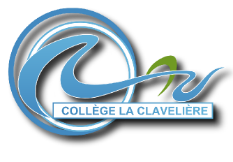 Concours Photo 2020Organisé par le collège La ClavelièreCatégorie de la photoNom de la photoCatégorie de la photoNom de la photoConcours Photo 2020Organisé par le collège La Clavelière